Legendy z okolic Doliny Baryczy. Bóbr Odolan z Doliny Baryczy.Cele lekcji: Uczeń                                                                                                                                                                              - wyjaśnia termin: legenda,- poznaje treść legend,- rozpoznaje herb wybranej miejscowości,- opowiada treść legendy zgodnie z chronologią ukazanych w niej zdarzeń,- wykorzystuje znajomość innych legend do wyodrębnienie cech legendy jako gatunku literackiego,- wymienia postacie występujące w legendzie,- wyszukuje informacje w tekście,- wykorzystuje różne źródła informacji,- współpracuje w zespole,	- aktywnie uczestniczy w zajęciach.2. Metody:- rozmowa nauczająca (pogadanka),- praca z tekstem.3. Formy pracy:Indywidualna, zbiorowa.4. Środki dydaktyczne:- Gra edukacyjna „OMNIBUS – Doliny Baryczy”.- Słownik – terminy i pojęcia historyczne. Warszawa 1996.     -  Bożena Hołubka, Grabkowe bajanie z Doliny Baryczy.     -  Mapa Dolina Baryczy     - Komputer.     - Papier, kredki , farby, pisaki.5. Przebieg lekcji:Faza wprowadzająca:- Czynności organizacyjne sprawdzenie obecności, podanie tematu lekcji.- Nauczyciel rozdaje legendy. Uczniowie zapoznają się z treścią legend. - Uczniowie w grupach wypełniają kartę pracy.6. Faza realizacyjna:Nauczyciel pytania uczniów, jak rozumieją termin legenda. Chętni wyjaśniają ten termin własnymi słowami. Następnie uczniowie wyszukują w słowniku i odczytują poznany termin.  Uczniowie wykonują zadanie                 1 z karty pracy.Karta pracy:Uzupełnij zdanie wyrazami z ramek w odpowiednich przypadkach:Legenda to………………………………….o……………………………………nasycona………………………………………Odszukaj herb miejscowości związanej z legendami i podpisz prawidłowy. Następnie innym kolorem uzupełnij pozostałe.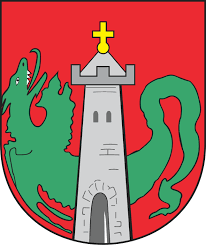 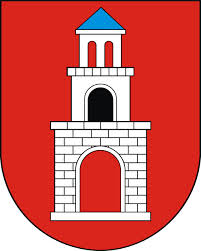 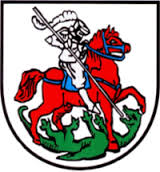 ……………                …………                                 …………Rozwiąż krzyżówkę: Korzystaj z legend związanych z Odolanowem.Tytuł legendy „……………………Świętej Barbary”.Znajdowała się w studni i miała moc uzdrawiająca.Imię żony Bolka.Matka, której syn poległ na wojnie.Imię świętej, pod wezwaniem której wybudowano kościół.Imię rycerza, od imienia którego nazwano gród Odolanów.Z jakiego miejsca kobieta wypatrywała syna.Imię rycerza, u którego Teoś naprawiał drzwi.Wykonaj w grupie ilustracje przedstawiająca wybraną legendę. Po wykonaniu legend, pozostałe grupy maja za zadanie podać tytuł zaprezentowanej legendy .Bibliografia:Gra edukacyjna „OMNIBUS – Doliny Baryczy”.Słownik – terminy i pojęcia historyczne. Warszawa 1996.Bożena Hołubka, Grabkowe bajanie z Doliny Baryczy.baśń/opowieśćprzyszłość/przeszłośćrealność/fantastyka1O2d3o4l5a6n7ó8w